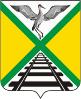  СОВЕТ МУНИЦИПАЛЬНОГО РАЙОНА                                                     «ЗАБАЙКАЛЬСКИЙ РАЙОН»	РЕШЕНИЕ	Проектп.г.т.Забайкальск__ апреля  2023 года                                                                                     № ___О принятии к осуществлению части полномочий органов местного самоуправления сельского поселения "Степное" органами местного самоуправления муниципального района "Забайкальский район"Заслушав и обсудив решение Совета сельского поселения "Степное" от  28  февраля 2023 года № 78  "О передачи части полномочий сельским поселением «Степное» муниципальному району «Забайкальский район»", в соответствии со статьей 142.5  Бюджетного кодекса Российской Федерации, частью 4 статьи 15 Федерального закона Российской Федерации от 06.10.2003 г. №131-ФЗ "Об общих принципах организации местного самоуправления в Российской Федерации", руководствуясь статьей 24 Устава муниципального района "Забайкальский район", Совет муниципального района «Забайкальский район», решил:	1. Администрации муниципального района "Забайкальский район" Забайкальского края принять с 01 января 2023 года по 31 декабря 2023 года часть полномочий по решению вопроса местного значения сельского поселения «Степное» по осуществлению контроля за исполнением бюджета поселения, а именно полномочия по осуществлению внутреннего муниципального финансового контроля, предусмотренные статьей 269² Бюджетного кодекса Российской Федерации	2. Администрации муниципального района «Забайкальский район», заключить соглашение с администрацией сельского поселения                 «Степное» о принятии части полномочий по решению вопроса местного значения сельского поселения «Степное» согласно пункту 1 настоящего решения с иными межбюджетными трансфертами.             3. Настоящее решение распространяется на правоотношения с 1 января 2023 года.          4. Опубликовать (обнародовать) настоящее решение в порядке, установленном Уставом муниципального района «Забайкальский район» и разместить на официальном сайте муниципального района «Забайкальский район» в информационно-телекоммуникационной сети «Интернет» www.zabaikalskadm.ru5. Контроль за исполнением данного решения возложить на Главу муниципального района «Забайкальский район»Глава муниципального района  «Забайкальский район»                                                                     А.В. Мочалов